      السيرة الذاتية ل............................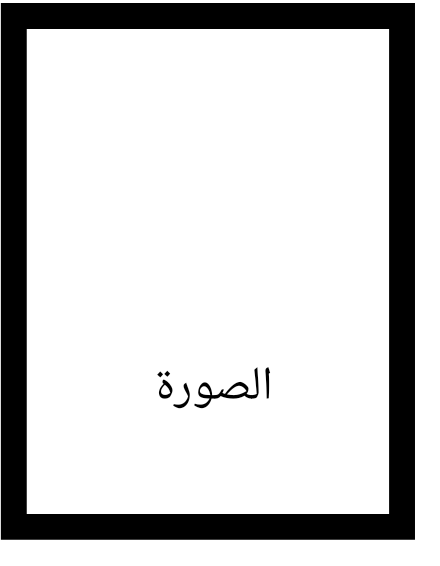 ملخص تعريفي :.......نجلاءمحمدكاظم بكلوريوس فنون تشكيليه /جامعة بغداد /كلية الفنون ألجميلة /قسم الفنون التشكيلية /قسم الرسم/ ماجستير فنون تشكيليه /رسم جامعة بغداد. .........................................................................................................................................................................................................................................................................................تاريخ الميـلاد  : .....٢٦/٣/١٩٧١..................عـــــدد الأولاد  :  ........٤.........                             التـخـصــص    : ........فنون تشكيليه رسم ................          الوظيفة     :    الدرجة العلمية :  ...مدرس...................    عنوان العمل   : كلية..التربيه الاساسيه الجامعه المستنصرية ..................               / الجامعة  ........................ الهاتف النقال  : .................07801924040........  / البريد ألالكتروني : ......................njlaa.almajdi@gmail.com    المؤهلات العلمية :.............................................................................................................................................................................................................................................................................................................................................................................................................................................التدرج الوظيفي :.............................................................................................................................................................................................................................................................................................................................................................................................................................................التدريس الجامعي :.............................................................................................................................................................................................................................................................................................................................................................................................................................................المواد الدراسية التى تم بتدريسها :  ....................................................................................................................................................................................................................................................................................................................................................................................................................................................................................................................................................................................................................................................................................................................................................................................................................................................................................................................................................................................................................................................................................................................................................................................................................................................................................................................................... ( الاطاريح ، الرسائل ) التي تم الاشراف عليها:............................................................................................................................................................................................................................................................................................................................................................................................................................................. المؤتمرات والندوات العلمية وورش العمل التي تمت المشاركة بها :.................................................................................................................................................................................................................................................................................................................................................................................................................................................................................................................................................................................................................................................................................................................................................................................................................................................................................................................................................................................................................................................................................................................................................................................................................................................................................................................................................................................................................................................................................................................................................................................................................................................................................................................................................................................... الأنشطة العلمية الاخرى :اللجان :.......................................................................................................................................................................................................................................................................................................................................................................................................................................................................................................................................................................................................................................................................................................................................................................................................................................................................................................................................................................................................................................................................................................................................................................................................................................................................................................................................المشروعات البحثية فى مجال التخصص لخدمة البيئة والمجتمع أو تطوير التعليم:....................................................................................................................................................................................................................................................................................................................................................................................................................................................................................................................................................................................................................................................................................................................................................................................................................................................................................................................................................................................................................................................................................................................................................................................................................................................................................................................................... كتب الشكر ، الجوائز  و شهادات التقدير.اللغــات  التي تجيدها :  العربية – الانكليزية – الفرنسية   داخل الكليةخارج الكليةتكتاب الشكر أو الجائزة أو شهادة التقديرالسنةالجهةالجهة